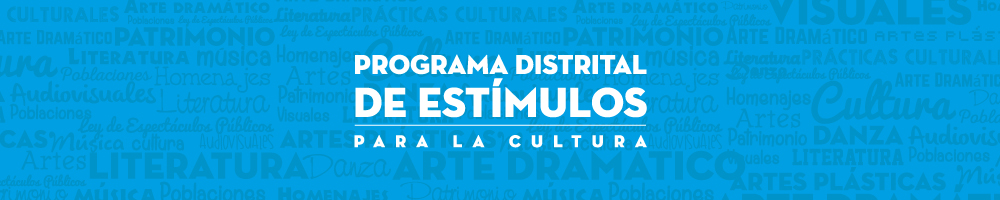 ANEXO 1FORMATO PARA LA PRESENTACIÓN DE PROPUESTASBECA DE INVESTIGACIÓN DE LAS PRÁCTICAS CULTURALES DE LAS PERSONAS MAYORES1. Título de la propuesta _____________________________________________________   2. Identificación de la agrupación, persona jurídica o persona natural3. Participante  4. Propuesta 5. Beneficiarios (Describa la población que espera beneficiar directa y/o indirectamente con el proyecto)5.1 Señale con una x a quién va dirigida su propuesta: (Edades, a qué sector o grupo poblacional pertenecen (Mujeres, víctimas, afrodescendientes, etc.)Rango de edadesGénero y grupo étnico Características sociales y poblacionales  6. Cronograma. Señale el momento de ejecución de cada una de las fases, componentes o actividades en relación con el tiempo total de duración de la propuesta. Mínimo 3 meses y Máximo seis 4 1/2 meses.Presupuesto. Señale cada uno de los conceptos del gasto correspondientes al desarrollo de la propuesta.Nombre de la agrupación, persona jurídica o persona naturalNombre representante de la agrupación o persona jurídicaCédula de ciudadaníaTeléfono fijo / celularDirección correspondencia Correo electrónico¿La agrupación o persona jurídica cuenta con sede?SÍ___ NO___Localidad / direcciónTeléfonoTrayectoria. Descripción corta de las principales iniciativas y/o proyectos que ha realizado en temas relacionados con el objeto de la propuesta y con el objeto de la convocatoria. Máximo ½ página.Trayectoria. Descripción corta de las principales iniciativas y/o proyectos que ha realizado en temas relacionados con el objeto de la propuesta y con el objeto de la convocatoria. Máximo ½ página.Trayectoria. Descripción corta de las principales iniciativas y/o proyectos que ha realizado en temas relacionados con el objeto de la propuesta y con el objeto de la convocatoria. Máximo ½ página.Trayectoria. Descripción corta de las principales iniciativas y/o proyectos que ha realizado en temas relacionados con el objeto de la propuesta y con el objeto de la convocatoria. Máximo ½ página.Trayectoria. Descripción corta de las principales iniciativas y/o proyectos que ha realizado en temas relacionados con el objeto de la propuesta y con el objeto de la convocatoria. Máximo ½ página.Equipo de trabajo. Diligencie la siguiente tabla con la información del equipo base que trabajará en la ejecución de la propuesta.Equipo de trabajo. Diligencie la siguiente tabla con la información del equipo base que trabajará en la ejecución de la propuesta.Equipo de trabajo. Diligencie la siguiente tabla con la información del equipo base que trabajará en la ejecución de la propuesta.Equipo de trabajo. Diligencie la siguiente tabla con la información del equipo base que trabajará en la ejecución de la propuesta.Equipo de trabajo. Diligencie la siguiente tabla con la información del equipo base que trabajará en la ejecución de la propuesta.NombreNúmero CCOficio, ocupación y/o profesión.ExperienciaRol en la ejecución de la propuestaTítulo de la propuesta Título de la propuesta Localidad(es) y barrio(s) donde se desarrollará la propuesta Localidad(es) y barrio(s) donde se desarrollará la propuesta Objetivo general. Propósito central de la propuestaObjetivo general. Propósito central de la propuestaObjetivos específicos. Indique mínimo 3 objetivos específicos o propósitos concretos que permitan determinar los alcances del proyecto y la obtención del objetivo general. Objetivos específicos. Indique mínimo 3 objetivos específicos o propósitos concretos que permitan determinar los alcances del proyecto y la obtención del objetivo general. Antecedentes. Relacione los trabajos previos y la bibliografía que contextualizan la investigación o proceso a realizar, relevante para el proyecto propuesto.Antecedentes. Relacione los trabajos previos y la bibliografía que contextualizan la investigación o proceso a realizar, relevante para el proyecto propuesto.Justificación y Pertinencia. Describa por qué se realizará la propuesta y por qué es adecuada para la población que participará y el territorio en donde se realizará. Justificación y Pertinencia. Describa por qué se realizará la propuesta y por qué es adecuada para la población que participará y el territorio en donde se realizará. Metodología. Procesos desarrollados para lograr los objetivos y el proyecto propuesto. Metodología. Procesos desarrollados para lograr los objetivos y el proyecto propuesto. Descripción del proyecto. Relación entre objetivos, metas, indicadores y actividades.Descripción del proyecto. Relación entre objetivos, metas, indicadores y actividades.Producto entregable Describa el formato, extensión y características del producto entregable de la investigación, sistematización, memoria o narrativa cultural.   Producto entregable Describa el formato, extensión y características del producto entregable de la investigación, sistematización, memoria o narrativa cultural.   Fases o componentes. (Describa las etapas y acciones requeridas para desarrollar la propuesta).Fases o componentes. (Describa las etapas y acciones requeridas para desarrollar la propuesta).ComponenteResultados/Productos
(Logros cualitativos y/o cuantitativos)Plan de socialización. Describa las actividades que adelantará para dar a conocer los resultados de la ejecución del estímulo entregado por la SCRD. Máximo 150 palabras.Plan de socialización. Describa las actividades que adelantará para dar a conocer los resultados de la ejecución del estímulo entregado por la SCRD. Máximo 150 palabras.Primera Infancia0-5Infancia6-12Adolescencia13-18Juventud19-28Adultez29-59Persona Mayor+ de 60MujerHombre IntersexualAfroRaizal IndígenaRrom o Gitano MestizoOtrosComunidades Rurales y CampesinasPersonas con DiscapacidadArtesanosLGBTIVíctimas del ConflictoPersonas en condición de Habitabilidad en callePersonas en ejercicio de prostituciónPersonas Privadas de la LibertadReincorporados y/o ex -combatientesFase, componente o actividadMes 1Mes 1Mes 1Mes 1Mes 2Mes 2Mes 2Mes 2Mes 3Mes 3Mes 3Mes 3Mes 3Mes 4Mes 4Mes 4Mes 4Mes 4Mes 5Mes 5Mes 5Mes 5Fase, componente o actividad1234123412341123411234CONCEPTOCANTIDADVALOR SOLICITADO SDCRDRECURSOS PROPIOS OTROS RECURSOSSUBTOTALTOTALTOTAL PROYECTOTOTAL PROYECTOTOTAL PROYECTOTOTAL PROYECTOTOTAL PROYECTO